О создании  санитарно – противоэпидемической комиссии Комсомольского района Чувашской РеспубликиС целью обеспечения санитарно-эпидемиологического благополучия населения, предотвращения вредного воздействия факторов среды обитания на здоровье человека, обеспечения благоприятных условий его жизнедеятельности, а также предупреждения возникновения и распространения инфекционных  и массовых не инфекционных заболеваний (отравлений) на территории Комсомольского района, руководствуясь 33.2 Устава Комсомольского района Чувашской Республики, администрация Комсомольского района п о с т а н о в л я е т:1. Создать санитарно-противоэпидемическую комиссию Комсомольского района Чувашской Республики с участием территориального отдела Управления Роспотребнадзора по Чувашской Республике - Чувашии в Батыревском районе и утвердить положение о комиссии согласно приложению №1  к настоящему постановлению. 2. Утвердить состав санитарно-противоэпидемической комиссии согласно приложению№2  к настоящему постановлению.3. Признать утратившим силу постановление администрации Комсомольского района от 26.04.2016 г. № 119 «О создании санитарно-противоэпидемической комиссии Комсомольского района Чувашской Республики».4.   Контроль за исполнением настоящего постановления возложить на заместителя главы - начальника отдела экономики, имущественных и земельных отношений  администрации Комсомольского района Чувашской Республики Лепешкину И.Н.5. Настоящее постановление вступает в силу после дня его официального опубликования.  Глава администрацииКомсомольского района                                                                      А.Н. Осипов                                                                                           Приложение №2 к постановлению                                                                                                              администрации Комсомольского района                                                                                                              от __________№_____________Состав санитарно-противоэпидемической комиссииКомсомольского района Чувашской РеспубликиПриложение №1 к постановлению администрации Комсомольского районаот __________№_____________ПОЛОЖЕНИЕ О САНИТАРНО-ПРОТИВОЭПИДЕМИЧЕСКОЙ КОМИССИИ КОМСОМОЛЬСКОГО РАЙОНА  ЧУВАШСКОЙ РЕСПУБЛИКИОБЩИЕ ПОЛОЖЕНИЯ1.	Санитарно-противоэпидемическая комиссия при администрации Комсомольского района Чувашской Республики  (далее   -   Комиссия)   является   координационным   органом,   обеспечивающим согласованные действия заинтересованных органов Комсомольского района в решении задач,  направленных на предупреждение  (профилактику) массовых  инфекционных и неинфекционных   заболеваний   и   отравлений   населения   и   обеспечение   санитарно-эпидемиологического благополучия.2.	Комиссия   в   своей   деятельности   руководствуется  Конституцией   Российской Федерации и Конституцией Чувашской Республики, законами Российской Федерации и Чувашской Республики, указами и распоряжениями Президента Российской Федерации и Главы Чувашской Республики, постановлениями и распоряжениями Правительства Российской    Федерации   и   Кабинета   Министров    Чувашской    Республики,    а   также настоящим Положением.ЗАДАЧИ КОМИССИИ          3.	Основными задачами Комиссии являются:разработка мер по обеспечению реализации в области профилактики массовых заболеваний и отравлений санитарно-эпидемиологического благополучия;рассмотрение и решение вопросов деятельности заинтересованных органов Комсомольского района  в области профилактики массовых заболеваний и отравлений населения и обеспечения санитарно-эпидемиологического благополучия населения Комсомольского района.ФУНКЦИИ КОМИССИИ4. Комиссия в соответствии с возложенными на нее задачами осуществляет выполнение следующих функций:организует оперативное рассмотрение вопросов, связанных с возникновением на территории Комсомольского района санитарно-противоэпидемического неблагополучия, массовых заболеваний и отравлений среди населения, и их предупреждение;разрабатывает и организует осуществление комплексных мероприятий, обеспечивающих локализацию и ликвидацию очагов массовых заболеваний среди населения, улучшения санитарно-эпидемиологической обстановки, принимает решения по этим вопросам и контролирует их выполнение;определяет необходимость введения и отмены в установленном порядке на территории Комсомольского района особых условий и режимов проживания населения и ведения хозяйственной деятельности, направленных на предотвращение распространения и ликвидацию массовых заболеваний и отравлений населения, очагов особо опасных инфекционных   болезней   человека   и   обеспечение   санитарно-противоэпидемической обстановки на территории Комсомольского района и прогнозы ее изменения, а также выполнения санитарного законодательства Российской Федерации;подготавливает рекомендации по решению проблем профилактики массовых заболеваний и отравлений населения и обеспечению санитарно-противоэпидемического благополучия.ПРАВА КОМИССИИ5. Комиссия имеет право:запрашивать в установленном порядке и получать от администраций сельских поселений Комсомольского района информацию о случаях массовых заболеваний и отравлений населения, неудовлетворительной санитарно-противоэпидемической обстановке, нарушениях санитарного законодательства Российской Федерации и принимаемых мерах по предупреждению распространения заболеваний и отравлений населения и обеспечению безопасных и безвредных для здоровья условий среды его обитания;заслушивать на своих заседаниях должностных лиц администраций сельских поселений Комсомольского района, руководителей организаций независимо от их ведомственной подчиненности и форм собственности по реализации мер, направленных на профилактику массовых заболеваний и отравлений населения и обеспечения санитарно-противоэпидемического благополучия, а также по выполнению решений Комиссии, принятых в соответствии с ее компетенцией;ставить перед соответствующими органами вопрос об отстранении от работы, привлечении к дисциплинарной, административной и уголовной ответственности должностных лиц, по вине которых допущены случаи массовых заболеваний и отравлений населения, не обеспечивается санитарно-эпидемиологическое благополучие и не выполняется санитарное законодательство Российской Федерации.ОРГАНИЗАЦИЯ ДЕЯТЕЛЬНОСТИ КОМИССИИ6. Состав Комиссии утверждается постановлением главы администрации Комсомольского района.Председатель Комиссии руководит ее деятельностью, несет персональную ответственностью за выполнение возложенных на нее задач, утверждает планы работы Комиссии.7. Заседания Комиссии проводятся по мере необходимости, но не реже одного раза в квартал.При рассмотрении вопросов, затрагивающих интересы сельских поселений Комсомольского района, в заседаниях Комиссии могут участвовать с правом совещательного голоса представители соответствующих муниципальных образований. На заседания Комиссии могут приглашаться представители заинтересованных государственных органов власти.8. Решения Комиссии оформляются в виде протоколов ее заседаний и доводятся до сведения заинтересованных лиц и администраций сельских поселений Комсомольского района, организаций, должностных лиц и граждан в виде соответствующих выписок.По вопросам, требующим решения главы администрации Комсомольского района, Комиссия в установленном порядке вносит соответствующие предложения.9. Организационно-техническое        обеспечение        деятельности        Комиссии  осуществляется    отделом    организационной и   кадровой    работы   администрации Комсомольского района.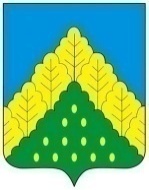 ЧĂВАШ РЕСПУБЛИКИНКОМСОМОЛЬСКИ РАЙОНĔН АДМИНИСТРАЦИЙЕЙЫШĂНУ       11.07.2018 г. № 340 Комсомольски ялĕАДМИНИСТРАЦИЯКОМСОМОЛЬСКОГО РАЙОНАЧУВАШСКОЙ РЕСПУБЛИКИПОСТАНОВЛЕНИЕ       11.07.2018 г. № 340село КомсомольскоеЛепешкина Инна Николаевназаместитель главы администрации района – начальник отдела экономики, имущественных и земельных отношений, председатель комиссии;Такмакова Оксана Борисовнаначальник территориального отдела Управления Роспотребнадзора по Чувашской Республике - Чувашии  в Батыревском районе, заместитель председателя комиссии  (по согласованию);Никифоров Вячеслав Анатольевич начальник отдела сельского хозяйства и экологии администрации, секретарь комиссии Кузьмина Ольга Петровна  специалист 2 разряда территориального  отдела Управления Роспотребнадзора по Чувашской Республике - Чувашии  в Батыревском районе (по согласованию)Галкин Димитрий СергеевичЗаведующий сектором специальных программ администрации районаПрохоров Сергей Павлович начальник отдела участковых уполномоченных полиции и по делам несовершеннолетних МО МВД России «Комсомольский»Васильев Сергей Алексеевичначальник БУ ЧР "Комсомольская районная  станция по борьбе с болезнями животных" Госветслужбы Чувашии (по согласованию);Васильев Николай Алексеевичглавный врач БУ "Комсомольская ЦРБ " Минздрава Чувашии (по согласованию);Гимальдинов Киям Гилачевичглавный специалист-эксперт  отдела сельского хозяйства администрации района;Чернов Евгений Ивановичначальник финансового отдела администрации Комсомольского района;Ефремова Алевтина Владимировнаглавный редактор АО «Редакция Комсомольской районной газеты «Касал ен» Мининформполитики Чувашии (по согласованию)  Полякова Любовь Александровна Глава Александровского сельского поселения (по согласованию)Гордеев Владимир Николаевич Глава Альбусь-Сюрбеевского сельского поселения (по согласованию)Карпов Николай Николаевич Глава Асановского сельского поселения (по согласованию)Митюков Юрий Николаевич Глава Комсомольского сельского поселения (по согласованию)Кузьмин Альберт Германович Глава Кайнлыкского сельского поселения (по согласованию)Воробьев Анатолий Николаевич Глава Сюрбей-Токаевского сельского поселения (по согласованию)Ефремов Геннадий Егорович Глава Полевосундырского сельского поселения (по согласованию)Ракчеев Геннадий ГерольдовичГлава Новочелны-Сюрбеевского сельского поселения (по согласованию)Лукиянов Юрий Геннадиевич Глава Чичканского сельского поселения (по согласованию)Зайнуллин Минзаит Минсагирович Глава Урмаевского сельского поселения (по согласованию)Андреева Ольга Петровна Глава Тугаевского сельского поселения (по согласованию)Маштанов Сергей Михайлович Глава Шераутского сельского поселения (по согласованию)